La comunicación integrada de marketing pilar fundamental en la creación de relaciones de valor con el clienteThe integrated marketing communication fundamental pillar in the creation of value relationships with the customerDenise Liliana Pazmiño Garzón. , Héctor Patricio Alvarado Muñoz. , Marco Vinicio Salazar Tenelanda.  & Oscar Danilo Gavilánez Álvarez. Recibido: 10-02-2019 / Revisado: 15-02-209 /Aceptado: 04-03-2019/ Publicado: 14-06-2019 Abstract. 			DOI: https://doi.org/10.32/cienciadigital.v3i1.947The present research study was carried out in the company ALVESA, dedicated to the production and commercialization of medical-veterinary products, the objective of the research is to analyze the communicational management carried out by the organization. A qualitative and quantitative approach was applied, the types of research used were bibliographic and descriptive, supported by the inductive-deductive and analytic-synthetic and deductive methods; the techniques used to collect primary information correspond to the survey applied to the retail clients and the interview directed to the management level. The findings of the investigation showed areas of opportunity that affect the fulfillment of the organizational objectives, so there is no adequate communication process that makes possible the strengthening of the relations between the company and its clients, as well as the deficient attention given to the same in the after-sales process, weaknesses with the use of social networks and the website of the company. To overcome these shortcomings, it is imperative to design a mix of communication strategies, designed on the knowledge of the current situation of the company and the market, in order to generate identity and project a favorable image towards its target audience and stakeholders. interest in order to obtain better results in the relationship of the company-clients to achieve the strategic objectives established by the organization.Keywords: Integrated marketing communication, target audience, companyResumen.El presente estudio de investigación se realizó en la empresa ALVESA, dedicada a la producción y comercialización de productos médico-veterinarios, el objetivo de la investigación es analizar la gestión comunicacional llevada a cabo por la organización. Se aplicó un enfoque cualicuantitativo, los tipos de investigación utilizadas fueron bibliográfica y descriptiva, apoyada en los métodos inductivo-deductivo y analítico-sintético y deductivo; las técnicas utilizadas para recopilar información primaria corresponden a la encuesta aplicada a los clientes detallistas y la entrevista dirigida al nivel directivo. Los hallazgos de la investigación evidenciaron áreas de oportunidad que inciden en el cumplimiento de los objetivos organizacionales, es así que no existe un proceso comunicacional adecuado que posibilite el fortalecimiento de las relaciones entre la empresa y sus clientes, así como la deficiente atención otorgada a los mismos en el proceso de postventa, debilidades con el uso de las redes sociales y la página web de la empresa. Para superar dichas falencias, es imperiosa la necesidad de diseñar una mezcla de estrategias comunicacionales, diseñada sobre el conocimiento de la situación actual de la empresa y el mercado, con la finalidad de generar identidad y proyectar una imagen favorable hacia su público objetivo y actores de interés en aras de obtener mejores resultados en la relación de la empresa-clientes para alcanzar así los objetivos estratégicos establecidos por la organización.Palabras claves: Comunicación integrada de marketing, público objetivo, empresa.Introducción.La elevada competitividad suscitada a nivel global, impulsa a las organizaciones a comunicarse de manera efectiva con su público objetivo y sectores de interés por medio de un proceso de comunicación bidireccional Para lograr esta importante misión es menester comprender la importancia de la comunicación integrada de marketing y sus estrategias como factor de éxito, mismas que deben guardar estricta coherencia con las demás variables de la mezcla de marketing, producto, precio y plaza.En este artículo se presenta una aproximación teórica en torno a la comunicación integrada de marketing, así como la mezcla de elementos que la componen.Entre los años 80 y 90, la Comunicación Integrada de Marketing (CIM), se ha convertido en un importante campo de estudio en marketing, apoyado por un avance tecnológico constante.En 1989, la Asociación de Agencias Publicitarias propone la primera definición: la CIM representa “un concepto de planificación de las comunicaciones que reconoce el valor añadido de un plan global que evalúa el papel estratégico de una diversidad de disciplinas de comunicación, por ejemplo, la publicidad, la promoción de ventas, el marketing directo y las relaciones públicas; las combina para lograr un impacto claro, coherente y máximo de la comunicación” (Schultz, 1993).Kotler y Armstrong (1997) consideran que “la CIM es el concepto bajo el cual la compañía cuidadosamente integra y coordina sus múltiples canales de comunicación para entregar un mensaje claro, coherente y convincente sobre la organización y sus productos”.Stanton (1999) especifica que la CIM es “la combinación de venta personal, publicidad, promoción de ventas y relaciones públicas; es parte esencial prácticamente de toda estrategia de marketing”. Por su lado, Pujol (1999) expresa que “es la unión de varias actividades diseñadas para captar personas que adquieran los productos ofrecidos por una compañía, así como los servicios que prestan, entre estas actividades se tiene: Publicidad, promoción de venta, ventas personales, relaciones públicas, y marketing directo”. Schultz y Schultz (1998) sostienen que la CIM es “un proceso estratégico de negocio utilizado para planificar, desarrollar, ejecutar y evaluar programas de comunicación de marcas coordinados, medibles, persuasivos a lo largo del tiempo con consumidores, clientes, posibles clientes, empleados, socios y otros públicos objetivo externos e internos relevantes” Para Duncan y Moriarty (1998) “La CIM es un proceso de coordinación estratégica de varias herramientas de comunicación para el desarrollo de una imagen fuerte de marca a través de las relaciones con sus stakeholders.” La American Marketing Association (2007), define CIM como “un proceso de planeamiento diseñado para asegurar que todos los contactos del consumidor con un producto, servicio u organización sean relevantes y consistentes durante todo el tiempo”.Por su parte, McGrath (2010) señala que “la CIM es una perspectiva teórica que aboga por un alto nivel de comunicación e interacción entre los vendedores de la marca y sus consumidores, junto con un alto grado de coherencia de los mensajes, transmitida a través de todo el marketing mix de la marca, es decir, desde el producto en sí a todos los medios de la comunicación de marketing” Según Kotler y Armstrong (2013) la comunicación integrada de marketing implica la integración cuidadosa y coordinada de todos los canales de comunicación que una empresa utiliza para entregar un mensaje claro, coherente y convincente sobre la organización y sus productos.En base los conceptos analizados, la CIM  constituye la integración cuidadosa y coordinada de todos los canales de comunicación que una organización emplea para agregar valor a su marca y/o consolidar su imagen en el mercado y lograr en conjunto la máxima rentabilidad.MetodologíaDe acuerdo a los objetivos planteados se empleó un enfoque cuali-cuantitativo, una investigación de tipo bibliográfica y descriptiva, se aplicaron los métodos inductivo-deductivo, analítico-sintético, las técnicas utilizadas para recopilar información primaria corresponden a la encuesta aplicada a los clientes detallistas y la entrevista dirigida al nivel directivo, en los instrumentos diseñados para recopilar información primaria se contemplaron las dimensiones de la comunicación organizacional, de manera que a partir de ellas se pudo obtener información directa sobre ciertos aspectos que permitan determinar cuál es su percepción sobre la imagen de la empresa, sus productos y su relación comunicacional con la organización, permitiendo de esta manera identificar áreas de mejora y a partir de ellas diseñar estrategias que conduzcan a mejorar la gestión comunicacional de la empresa con su público objetivo. ResultadosTabla 1. Medio a través del cual tiene conocimiento de la empresa ALVESA      Fuente: Trabajo de campo      Elaborado por: Los autoresTabla 2. Tiempo en que los clientes adquieren productos de la empresa ALVESA                                                   Fuente: Trabajo de campo                                                   Elaborado por: Los autoresTabla 3. Productos que los clientes adquieren de la empresa ALVESA                                          Fuente: Trabajo de campo                                          Elaborado por: Los autoresTabla 4. Criterio más valorado por los clientes para adquirir los productos de la empresa                                       Fuente: Trabajo de campo                                      Elaborado por: Los autoresTabla 5. Preferencia de compra de los clientes en relación con las empresas vigentes en el mercado.                              Fuente: Trabajo de campo                                 Elaborado por: Los autoresTabla 6. Criterio sobre la atención ofrecida por la empresa ALVESA                                             Fuente: Trabajo de campo                                                      Elaborado por: Los autoresTabla 7. Comunicación entre los clientes y la empresa ALVESA.                                         Fuente: Trabajo de campo                                                 Elaborado por: Los autoresTabla 8. Grado de importancia de criterios considerados en la relación comercial             Fuente: Trabajo de campo                Elaborado por: Los autoresDiscusiónLos resultados reflejan que ALVESA centra sus esfuerzos promocionales principalmente en los medios tradicionales y en su fuerza de ventas. Sin embargo, se le concede muy poca importancia a la utilización de las redes sociales y páginas web como medio de publicidad, lo que hace que se desaproveche considerablemente este hecho, sobre todo en los momentos en que Internet constituye una de las fuentes de clientes potenciales y relacionales más importante en la actualidad. También se considera que a pesar de que la fuerza de venta es escasa, genera un importante porcentaje en el conocimiento de la organización, por lo que se debería potenciar este elemento.ALVESA cuenta con una tendencia de fidelización de sus clientes actuales, estando su mayoría concentrados en períodos de tiempos de 1 a 10 años o más, con diferencias poco significativas entre los intervalos establecidos, razón resultante del prestigio adquirido por la entidad a lo largo de su actividad empresarial. Este aspecto resulta positivo para la organización, tanto en el corto como mediano y largo plazo.Los clientes de la empresa adquieren todos los productos que ofrece la misma en el ámbito de la medicina veterinaria, por lo que se considera que dichos productos presentan una gran aceptación entre los clientes, tanto aquellos importados como los de producción propia.El criterio por el que la mayoría de los clientes adquieren los productos de la empresa es debido a que estos perciben una ventaja con respecto a la relación calidad-precio. Sin embargo, la política de promociones y descuentos es efectiva, ya que gran parte de los encuestados prefirió esta cualidad, mientras que esta mayoría reaccionó de manera indiferente al volumen del contenido, a la presentación y la concesión de créditos.ALVESA es considerada como la empresa de menor preferencia en relación a la competencia, cuestión que se contrapone a las aspiraciones y objetivos estratégicos planteados por la organización.Como aspecto muy positivo para ALVESA, la mayoría de sus clientes considera que la atención prestada por la organización es buena y excelente. Sin embargo, aunque la manifestación de insatisfacción ocurre en una menor cuantía, no se debe obviar este elemento, ya que podría influir en la pérdida de dichos clientes y presencia en el mercado.Se puede determinar que el proceso comunicacional establecido por la empresa ALVESA no es eficiente, al ser percibido por la mayor parte de los clientes como regular e insuficiente, lo que afecta en cierta medida la fidelización de los mismos, así como la captación de nuevos clientes.En cuanto a los elementos a los que se atribuye mayor importancia para mejorar las relaciones comerciales con la empresa, son los elementos comunicacionales aquellos que para los clientes son determinantes en la adquisición de un mayor volumen de productos, referentes a una mayor gestión de información y conocimiento sobre los productos y servicios ofrecidos, lazos comunicativos directos y atención rápida a las reclamaciones y sugerencias de los mismos. De esta manera, si este aspecto es atendido consecuentemente, se podría elevar considerablemente el nivel de ventas de la organización.Resulta evidente que prácticamente los clientes de la empresa ALVESA no tienen conocimiento sobre la presencia de esta organización en las redes sociales, siendo este aspecto consistente con los resultados obtenidos a partir de la primera pregunta, donde fueron minoritarios aquellos clientes que habían accedido a la empresa mediante sitios web.Conclusiones. El análisis de los hallazgos obtenidos en la investigación, evidencian que  ALVESA se encuentra experimentando un decrecimiento en su volumen de ventas y posicionamiento de mercado, aun cuando posee ciertas ventajas competitivas que la hacen sostenerse como una de las organizaciones líderes en su ámbito de negocios. Las falencias identificadas se relacionan fundamentalmente con la poca atención que se les concede a los clientes en el proceso de postventa, el deficiente uso de las redes sociales y la página web de la empresa, insuficiente información que se les brinda a los clientes acerca de los productos y servicios ofrecidos por ALVESA.Existe una deficiente gestión comunicacional, al no integrar los canales de comunicación adecuados de acuerdo a las particularidades de su público objetivo así como a los objetivos estratégicos que pretende alcanzar la empresa.La empresa debe establecer estrategias basadas en la captación, fidelización de clientes y posicionamiento de mercado mediante la apropiada combinación de herramientas de la CIM, guardando estricta coherencia con las restantes variables de la mezcla de marketing.Referencias bibliográficas.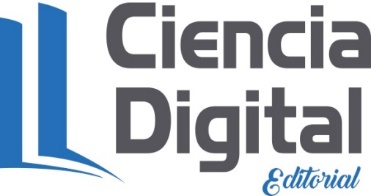 PARA CITAR EL ARTÍCULO INDEXADO.Denise Liliana Pazmiño Garzón1, Héctor Patricio Alvarado Muñoz2, Marco Vinicio Salazar Tenelanda3 & Oscar Danilo Gavilánez Álvarez4. (2019).  La comunicación integrada de marketing pilar fundamental en la creación de relaciones de valor con el cliente. Revista electrónica Ciencia Digital 3(2), 78-97. Recuperado desde: http://cienciadigital.org/revistacienciadigital2/index.php/CienciaDigital/article/view/263/567El artículo que se publica es de exclusiva responsabilidad de los autores y no necesariamente reflejan el pensamiento de la Revista Ciencia Digital.El artículo queda en propiedad de la revista y, por tanto, su publicación parcial y/o total en otro medio tiene que ser autorizado por el director de la Revista Ciencia Digital.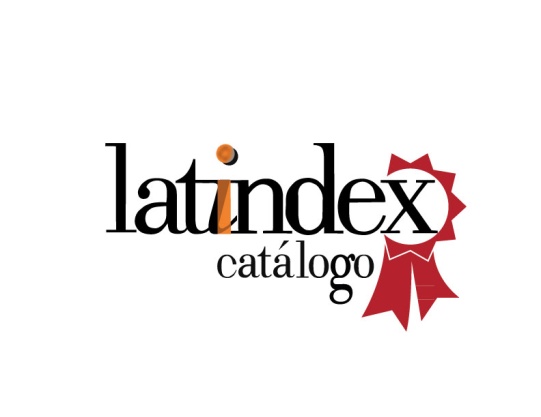 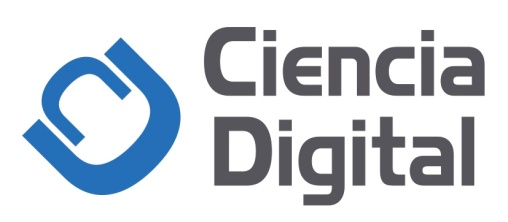 MedioFrecuencia PorcentajeMediante referencias915.0%Publicidad tradicional (radio, televisión, revistas y otros)3151.7%Mediante las redes sociales35.0%A través de búsquedas por Internet 35.0%A través de vendedor o representante de ventas de la empresa1423.3%Total60100%TiempoFrecuenciaPorcentajeMenor a un año58.3%1-4 años1830.0%4-7 años1728.3%7-10 años1118.3%Mayor a 10 años915.0%Total60100%ProductosFrecuenciaPorcentajeProductos antibacterianos46.7%Productos nutricionales35.0%Productos desparasitantes35.0%Productos desinflamables23.3%Todos4880.0%Total60100%CriteriosFrecuencia PorcentajeRelación precio-calidad2846.7%Promociones y descuentos2135.0%Volumen de contenido58.3%Presentación 35.0%Créditos35.0%Total60100%EmpresaFrecuencia PorcentajeALVESA1016.7%James Brown Pharma C.A 1220.0%IMVAB CIA. LTDA 1118.3%MK Clínica Veterinaria LTDA1220.0%Bayer (Ecuador) 1525.0%Total60100%Escala Frecuencia PorcentajeExcelente2338.3%Buena3151.7%Regular 46.7%Mala23.3%Total60100%EscalaFrecuencia PorcentajeExcelente35.0%Buena58.3%Regular1525.0%Insuficiente3761.7%Total60100%CriteriosFrecuencia PorcentajeMayor conocimiento sobre productos y/o servicios         1830.0%Mejores opciones crediticias 915.0%Atención inmediata a quejas y sugerencias1728.3%Posibilidad de comunicación directa1626.7%Total60100%